FEI Vaulting World Challenge 2020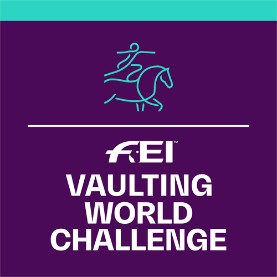 Application FormNATIONAL FEDERATION OF:      Person responsible of the organisation of the competition:Name:		     Tel: 		     Emai:		     Informs the FEI that it will organise the FEI Vaulting World Challenge 2020:The FEI Vaulting World Challenge is, in principle open to nations without any FEI Vaulting calendar or up to one FEI Event a year for countries outside Western Europe – to be discussed if borderline requests.Date:           Signature:          					 Stamp of NF:      COMPETITION INFORMATION		COMPETITION INFORMATION		COMPETITION INFORMATION		COMPETITION INFORMATION		Classes Organised                  DatesLocationOfficials’ SelectionEvent 1:  Beginner  Intermediate      Open to Individual only      Open to Individual and Pas-de-Deux  Advanced      Open to Individual only      Open to Individual and Pas-de-Deux- City:      - Club:      - Name of PGJ FEI Foreign Judge (“A”):       (NF)- Name of Member of Ground Jury (“C”):       (NF)- Name of FEI Vet Delegate:       (NF)Event 2 (Optional):  Beginner  Intermediate      Open to Individual only      Open to Individual and Pas-de-Deux  Advanced      Open to Individual only      Open to Individual and Pas-de-Deux- City:      - Club:      - Name of PGJ FEI Foreign Judge (“A”):       (NF)- Name of Member of Ground Jury (“C”):       (NF)- Name of FEI Vet Delegate:       (NF)